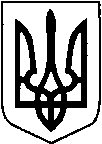 КИЇВСЬКА ОБЛАСТЬТЕТІЇВСЬКА МІСЬКА РАДАVІІІ СКЛИКАННЯОДИНАДЦЯТА    СЕСІЯ П Р О Е К Т     Р І Ш Е Н Н Я
02.11.2021 р.                                   №   -11-VIIІ
Про затвердження  технічних документацій із землеустрою,щодо встановлення (відновлення) меж земельних ділянок в натурі (на місцевості)та передачу  громадянам земельнихділянок у власність, які розташовані на території  Тетіївської міської ради                  Розглянувши заяви громадян, розроблені ПП «Земля», ФОП Шамрай Д.В.,ФОП Чабан М.М.,ФОП Тарнавський В.А., ТОВ «Український земельний кадастр» технічні документації із землеустрою щодо встановлення (відновлення) меж земельної ділянки в натурі (на місцевості), керуючись пунктом 34 частиною 1 статті 26, статті 59  Закону України «Про місцеве самоврядування в Україні», відповідно до статей 12,116,118,121,122,125,126,134,186, Земельного кодексу України, статтями 19, 25, 50, 55 Закону України «Про землеустрій», Закону України « Про державну реєстрацію речових прав на нерухоме майно та їх обтяжень» Тетіївська міська радаВИРІШИЛА :      1.Затвердити розроблені ПП «Земля», ФОП Шамрай Д.В.,ФОП Чабан М.М.,технічні документації із землеустрою щодо  встановлення (відновлення) меж земельних ділянок в натурі (на місцевості), які розташовані на території Тетіївської міської ради- Колесник  Людмилі  Іванівні  м. Тетіїв,  вул.Лаврентія Похилевича, 35, площею 0,1000 га  для  будівництва та обслуговування житлового будинку, господарських будівель і споруд (присадибна ділянка), кадастровий  номер 3224610100:01:150:0038;    - Смолянінову Сергію Васильовичу м. Тетіїв, вул.Злагоди,25-А, площею 0,1000 га  для  будівництва та обслуговування житлового будинку, господарських будівель і споруд (присадибна ділянка), кадастровий  номер 3224610100:01:173:0031; - Шемчуку Анатолію Миколайовичу  м. Тетіїв, вул. Одеська , 19, площею 0,1000 га  для  будівництва та обслуговування житлового будинку, господарських будівель і споруд (присадибна ділянка), кадастровий  номер 3224610100:05:018:0049;- Чорнокнижній  Валентині Яківні  м. Тетіїв, вул. Плоханівська, 5, площею 0,1000 га  для  будівництва та обслуговування житлового будинку, господарських будівель і споруд (присадибна ділянка), кадастровий  номер 3224610100:01:179:0022; - Остапчук  Наталії  Михайлівні  м. Тетіїв, вул. Шевченка,10/5, площею 0,0168 га  для  будівництва та обслуговування житлового будинку, господарських будівель і споруд (присадибна ділянка), кадастровий  номер 3224610100:01:149:0017; - Романюк  Марії  Володимирівні с.Голодьки, вул. Вишнева,25 площею 0,2500 га  для  будівництва та обслуговування житлового будинку, господарських будівель і споруд (присадибна ділянка), кадастровий  номер 3224681601:01:016:0007; - Романюку  Петру Петровичу  с.Голодьки, вул.Шевченка, 11, площею 0,1000 га  для  будівництва та обслуговування житлового будинку, господарських будівель і споруд (присадибна ділянка), кадастровий  номер 3224681601:01:022:0008;- Загнітко Зінаїді  Миколаївні  с.Високе, вул.Шевченка, 1-А, площею 0,2500 га  для  будівництва та обслуговування житлового будинку, господарських будівель і споруд (присадибна ділянка), кадастровий  номер 3224680801:01:006:0010;- Іванюку Анатолію Петровичу  с.Дібрівка, вул.Козацька, 16, площею 0,2500 га  для  будівництва та обслуговування житлового будинку, господарських будівель і споруд (присадибна ділянка), кадастровий  номер 3224683201:01:006:0005;- Моргун  Марії  Дмитрівні    с. Дібрівка, вул. Скарбова, 10, площею 0,2500 га  для  будівництва та обслуговування житлового будинку, господарських будівель і споруд (присадибна ділянка), кадастровий  номер 3224683201:01:012:0015;- Людкус  Вірі  Андріївні    с. Дібрівка, вул. Жовтнева, 35, площею 0,2500 га  для  будівництва та обслуговування житлового будинку, господарських будівель і споруд (присадибна ділянка), кадастровий  номер 3224683201:01:042:0022;- Литвинчук  Ірині Анатолївні    с. П’ятигори, пров. Миру, 6, площею 0,2500 га  для  будівництва та обслуговування житлового будинку, господарських будівель і споруд (присадибна ділянка), кадастровий  номер 3224685301:01:017:0004;- Омельченко Тетяні Олексіївні   с. Кашперівка, вул. Депутатська, 20, площею  0,2049 га  для  будівництва та обслуговування житлового будинку, господарських будівель і споруд (присадибна ділянка), кадастровий  номер 3224683601:01:039:0031;- Столяру Михайлу Петровичу   с. Кашперівка, вул. Калинова, 9, площею  0,2500 га  для  будівництва та обслуговування житлового будинку, господарських будівель і споруд (присадибна ділянка), кадастровий  номер 3224683601:01:049:0016;- Свящук Людмилі Анатоліївні   с. Черепин, вул. Партизанська, 20, площею  0,2500 га  для  будівництва та обслуговування житлового будинку, господарських будівель і споруд (присадибна ділянка), кадастровий  номер 3224688201:01:004:0007;-Нагірному  Сергію  Миколайовичу  м. Тетіїв, пров. Василя Стуса, 5, площею 0,0632 га  для  будівництва та обслуговування житлового будинку, господарських будівель і споруд (присадибна ділянка), кадастровий  номер: 3224610100:01:171:0024; -Людкусу  Володимиру  Ростиславовичу с. Дібрівка, вул. Садова, 15, площею 0,2436 га  для  будівництва та обслуговування житлового будинку, господарських будівель і споруд (присадибна ділянка), кадастровий  номер: 3224683201:01:039:0022; -Веремійчуку  Івану  Леонідовичу  с. Погреби, вул. Ювілейна, 27, площею 0,2500 га  для  будівництва та обслуговування житлового будинку, господарських будівель і споруд (присадибна ділянка), кадастровий  номер: 3224684402:02:011:0029; -Василенко Зої Олександрівні  с. Ненадиха, вул. Одеська, 28, площею 0,1463 га  для  будівництва та обслуговування житлового будинку, господарських будівель і споруд (присадибна ділянка), кадастровий  номер: 3224684801:01:047:0017; -Нагорному  Григорію Григоровичу  с. П’ятигори, вул. Берегова, 15, площею 0,2500 га  для  будівництва та обслуговування житлового будинку, господарських будівель і споруд (присадибна ділянка), кадастровий  номер: 3224685301:01:014:0019; 2. Передати у власність громадянам земельні ділянки, які розташовані на території Тетіївської міської ради за рахунок земель комунальної  власності-Приходській Вірі Лук’янівні  м. Тетіїв, вул. Центральна, 124, площею 0,1000 га  для  будівництва та обслуговування житлового будинку, господарських будівель і споруд (присадибна ділянка), кадастровий  номер: 3224610100:01:028:0007;-Рабенку Василю Петровичу с. Галайки, вул. Шкільна, 11, площею 0,2500 га  для  будівництва та обслуговування житлового будинку, господарських будівель і споруд (присадибна ділянка), кадастровий  номер: 3224681201:01:017:0014;-Новосілецькому Володимиру Степановичу  с. Горошків, вул. Центральна, 69, площею 0,2361 га  для  будівництва та обслуговування житлового будинку, господарських будівель і споруд (присадибна ділянка), кадастровий  номер: 3224682001:01:037:0015; -Раку Олександру Сергійовичу  с. Горошків, вул. Шевченка, 51, площею 0,2500 га  для  будівництва та обслуговування житлового будинку, господарських будівель і споруд (присадибна ділянка), кадастровий  номер: 3224682001:01:009:0017; -Івасик Наталії Анатоліївні с. Дібрівка, вул. Степова, 29, площею 0,2500 га  для  будівництва та обслуговування житлового будинку, господарських будівель і споруд (присадибна ділянка), кадастровий  номер: 3224683201:01:031:0015;-Ярошук Валентині Іванівні с. Галайки, вул. Берегова, 45, площею 0,1733 га  для  будівництва та обслуговування житлового будинку, господарських будівель і споруд (присадибна ділянка), кадастровий  номер: 3224681201:01:043:0011;- Кулаківській Наталії Василівні   с. Дібрівка , вул. Садовій, 51, площею0,2500 га  для  будівництва та обслуговування житлового будинку, господарських будівель і споруд (присадибна ділянка), кадастровий  номер 3224683201:01:039:0021;- Рабенку  Василю Петровичу   с.Галайки , вул.Шкільна, 11, площею0,2500 га  для  будівництва та обслуговування житлового будинку, господарських будівель і споруд (присадибна ділянка), кадастровий  номер 3224681201:01:017:0014;- Ордановій  Дар’ї  Олександрівні  с.Кашперівка, вул.Мічуріна, 8, площею  0,1228 га  для  будівництва та обслуговування житлового будинку, господарських будівель і споруд (присадибна ділянка), кадастровий  номер 3224683601:01:066:0011;- Колесник  Людмилі  Іванівні  м. Тетіїв,  вул.Лаврентія Похилевича, 35, площею 0,1000 га  для  будівництва та обслуговування житлового будинку, господарських будівель і споруд (присадибна ділянка), кадастровий  номер 3224610100:01:150:0038;    - Смолянінову Сергію Васильовичу м. Тетіїв, вул.Злагоди,25-А, площею 0,1000 га  для  будівництва та обслуговування житлового будинку, господарських будівель і споруд (присадибна ділянка), кадастровий  номер 3224610100:01:173:0031; - Шемчуку Анатолію Миколайовичу  м. Тетіїв, вул. Одеська , 19, площею 0,1000 га  для  будівництва та обслуговування житлового будинку, господарських будівель і споруд (присадибна ділянка), кадастровий  номер 3224610100:05:018:0049;- Чорнокнижній  Валентині Яківні  м. Тетіїв, вул. Плоханівська, 5, площею 0,1000 га  для  будівництва та обслуговування житлового будинку, господарських будівель і споруд (присадибна ділянка), кадастровий  номер 3224610100:01:179:0022; - Остапчук  Наталії  Михайлівні  м. Тетіїв, вул. Шевченка,10/5, площею 0,0168 га  для  будівництва та обслуговування житлового будинку, господарських будівель і споруд (присадибна ділянка), кадастровий  номер 3224610100:01:149:0017; - Романюк  Марії  Володимирівні с.Голодьки, вул. Вишнева,25 площею 0,2500 га  для  будівництва та обслуговування житлового будинку, господарських будівель і споруд (присадибна ділянка), кадастровий  номер 3224681601:01:016:0007; - Романюку  Петру Петровичу  с.Голодьки, вул.Шевченка, 11, площею 0,1000 га  для  будівництва та обслуговування житлового будинку, господарських будівель і споруд (присадибна ділянка), кадастровий  номер 3224681601:01:022:0008;- Загнітко Зінаїді  Миколаївні  с.Високе, вул.Шевченка, 1-А, площею 0,2500 га  для  будівництва та обслуговування житлового будинку, господарських будівель і споруд (присадибна ділянка), кадастровий  номер 3224680801:01:006:0010;- Іванюку Анатолію Петровичу  с.Дібрівка, вул.Козацька, 16, площею 0,2500 га  для  будівництва та обслуговування житлового будинку, господарських будівель і споруд (присадибна ділянка), кадастровий  номер 3224683201:01:006:0005;- Моргун  Марії  Дмитрівні    с.Дібрівка, вул.Скарбова, 10, площею 0,2500 га  для  будівництва та обслуговування житлового будинку, господарських будівель і споруд (присадибна ділянка), кадастровий  номер 3224683201:01:012:0015;- Людкус  Вірі  Андріївні    с.Дібрівка, вул.Жовтнева, 35, площею 0,2500 га  для  будівництва та обслуговування житлового будинку, господарських будівель і споруд (присадибна ділянка), кадастровий  номер 3224683201:01:042:0022;- Литвинчук  Ірині Анатолївні    с.П’ятигори, пров.Миру, 6, площею 0,2500 га  для  будівництва та обслуговування житлового будинку, господарських будівель і споруд (присадибна ділянка), кадастровий  номер 3224685301:01:017:0004;- Омельченко Тетяні Олексіївні   с.Кашперівка, вул.Депутатська, 20, площею  0,2049 га  для  будівництва та обслуговування житлового будинку, господарських будівель і споруд (присадибна ділянка), кадастровий  номер 3224683601:01:039:0031;- Столяру Михайлу Петровичу   с.Кашперівка, вул.Калинова, 9, площею  0,2500 га  для  будівництва та обслуговування житлового будинку, господарських будівель і споруд (присадибна ділянка), кадастровий  номер 3224683601:01:049:0016;- Свящук Людмилі Анатоліївні   с.Черепин, вул.Партизанська, 20, площею  0,2500 га  для  будівництва та обслуговування житлового будинку, господарських будівель і споруд (присадибна ділянка), кадастровий  номер 3224688201:01:004:0007;-Нагірному  Сергію  Миколайовичу  м. Тетіїв, пров. Василя Стуса, 5, площею 0,0632 га  для  будівництва та обслуговування житлового будинку, господарських будівель і споруд (присадибна ділянка), кадастровий  номер: 3224610100:01:171:0024; -Людкусу  Володимиру  Ростиславовичу с. Дібрівка, вул. Садова, 15, площею 0,2436 га  для  будівництва та обслуговування житлового будинку, господарських будівель і споруд (присадибна ділянка), кадастровий  номер: 3224683201:01:039:0022; -Веремійчуку  Івану  Леонідовичу  с. Погреби, вул. Ювілейна, 27, площею 0,2500 га  для  будівництва та обслуговування житлового будинку, господарських будівель і споруд (присадибна ділянка), кадастровий  номер: 3224684402:02:011:0029; -Василенко Зої Олександрівні  с. Ненадиха, вул. Одеська, 28, площею 0,1463 га  для  будівництва та обслуговування житлового будинку, господарських будівель і споруд (присадибна ділянка), кадастровий  номер: 3224684801:01:047:0017; -Нагорному  Григорію Григоровичу  с. П’ятигори, вул. Берегова, 15, площею 0,2500 га  для  будівництва та обслуговування житлового будинку, господарських будівель і споруд (присадибна ділянка), кадастровий  номер: 3224685301:01:014:0019; 3.Громадянам, яким передані у власність земельні ділянки, звернутися    до органів державної реєстрації.   4.Спеціалісту міської ради з земельних питань та старостам  внести зміни в земельно - кадастрову книгу по обліку земель та направити рішення в  Тетіївську ДПІ ГУ ДПС  в Київській області для   внесення змін до даних по нарахуванню земельного податку.  5.Контроль за виконанням даного рішення покласти на постійну депутатську комісію з питань регулювання земельних відносин, архітектури, будівництва та охорони навколишнього середовища (голова Крамар О.А.)		            Міський  голова                                                  Богдан  БАЛАГУРА